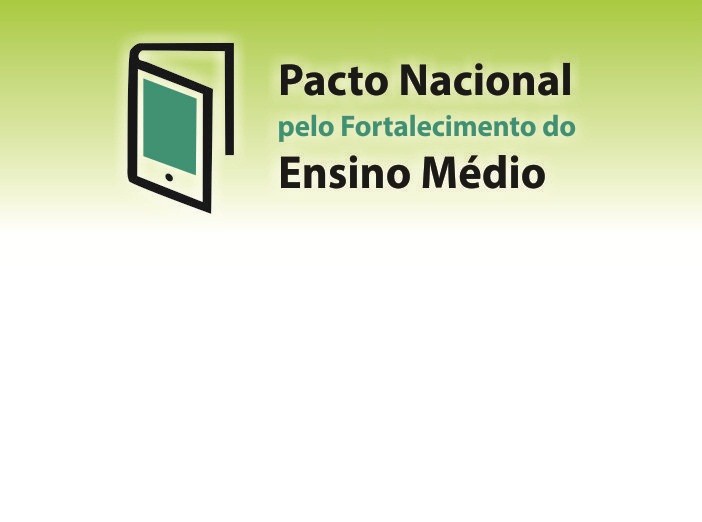 COORDENAÇÃO GERAL DO PIAUÍ SEMINÁRIO ESTADUAL DAS LICENCIATURASData: 26 à 28 de Novembro de 2014Formulário de InscriçãoDados Pessoais:Nome:______________________________________________________________________CPF: ___________________________________RG:_________________________________Instituição:__________________________________________________________________Função/Cargo: ___________________________________GRE:________________________E-mail: _____________________________________________________________________Telefones: __________________________________________________________________Município: __________________________________________________________________Observação: Qualquer dúvida ou informações complementares, entrar em contato com a Coordenação Geral do Pacto Nacional pelo Fortalecimento do Ensino Médio do Estado do Piauí, por meio do telefone: (086) 3237-2308.Agradece à Coordenação GeralInstituído pela Portaria Nº 1.140, de 22/11/2013, publicada no Diário Oficial da União Nº 238, de 9/12/2013, Seção 1, PP. 24-25Campus Universitário “Ministro Petrônio Portella”Espaço Universitário Integrado I – 2º. PavimentoTelefax:  (86) 3237-2308 – Internet:  www.ufpi.br/pactoenmediopiaui – e-mail:  pactoensinomedio.piaui@ufpi.edu.br64.049-550 – Teresina – Piauí – Brasil